QR-код для прохождения анкетирования с помощью смартфона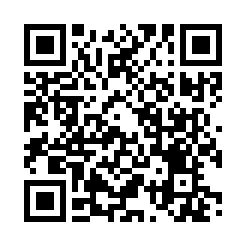 